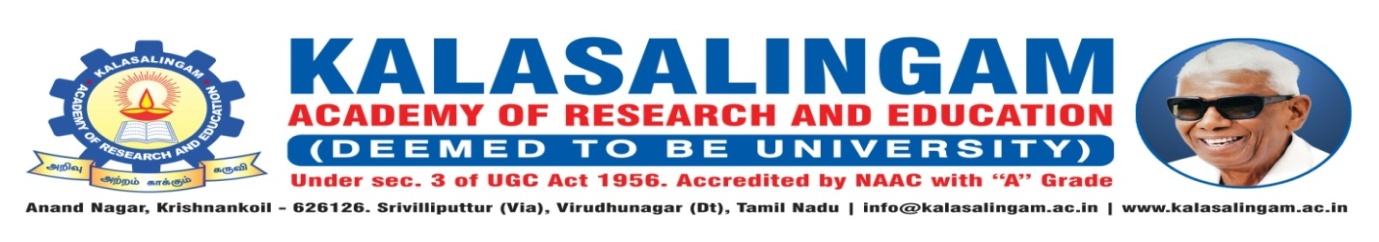 OFFICE OF RESEARCH AND DEVELOPMENTPh.D. RENEWAL FORM(From Jan 2023 Batch Scholars)Name in Block Letters		:Registration No                              :                               Date of Joining			:Address for Communication	:E-Mail ID			:Phone Number			:Registration Category		:                      Full Time/ Part TimeArea of Research		:Department			:		Supervisor’s Name                      :Number of course works				      Number of course works completedRegistered in this semester				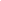 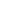 Date of Comprehensive examination                          		Publication DetailsDate of submission of half yearly report submitted for last semester:                                                                                        	Details of fee Payment						 			Signature of the CandidateDate:								Signature of the Supervisor(s).DateMonthYearJournalsConferenceD.D/ Challan No./Receipt No.DateAmount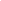 